Đặc điểm của hộ kinh doanh là gì?Trong nền kinh tế nước ta hộ kinh doanh là chủ thể kinh doanh chiếm số lượng đông đảo nhất, chủ yếu hoạt động trong lĩnh vực thương mại.Theo quy định tại Điều 66 Nghị định 78/2015/NĐ-CP: “Hộ kinh doanh do một cá nhân hoặc một nhóm ngườigồm các cá nhân là công dân Việt Nam đủ 18 tuổi, có năng lực hành vi dân sự đầy đủ, hoặc một hộ gia đình làm chủ, chỉ được đăng ký kinh doanh tại một địa điểm, sử dụng dưới mười lao động và chịu trách nhiệm bằng toàn bộ tài sản của mình đối với hoạt động kinh doanh“.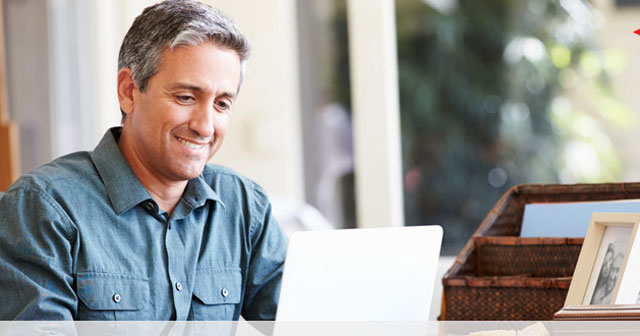 Hộ kinh doanh có những đặc điểm sau:– Hộ kinh doanh do một cá nhân hoặc một nhóm người gồm các cá nhân là công dân Việt Nam đủ 18 tuổi, có năng lực hành vi dân sự đầy đủ, hoặc một hộ gia đình làm chủ.+ Đối với hộ kinh doanh do một cá nhân làm chủ, cá nhân đó có toàn quyền quyết định về mọi hoạt động kinh doanh của hộ ( như chủ doanh nghiệp tư nhân đối với doanh nghiệp tư nhân).+ Đối với hộ kinh doanh do một nhóm người hoặc một hộ gia đình làm chủ, mọi hoạt động kinh doanh của hộ do các thành viên trong nhóm hoặc hộ gia đình quyết định. Nhóm người hoặc hộ gia đình cử một người làm đại diện cho nhóm hoặc hộ để tham gia giao dịch với bên ngoài.– Hoạt động sản xuất kinh doanh của hộ kinh doanh mang tính nghề nghiệp thường xuyên, nghĩa là hộ kinh doanh hoạt động một cách chuyên nghiệp và thu nhập chính của họ phát sinh từ hoạt động kinh doanh.Vì vậy, tại Khoản 2 Điều 66 Nghị định 78/2015/NĐ-CP, Hộ gia đình sản xuất nông, lâm, ngư nghiệp, làm muối và những người bán hàng rong, quà vặt, buôn chuyến, kinh doanh lưu động, làm dịch vụ có thu nhập thấp không phải đăng ký, trừ trường hợp kinh doanh các ngành, nghề có điều kiện, Ủy ban nhân dân tỉnh, thành phố trực thuộc Trung ương quy định mức thu nhập thấp áp dụng trên phạm vi địa phương.– Hộ kinh doanh không phải là doanh nghiệp: cá nhân, nhóm người, hộ gia đinh nhân danh chính mình tham gia vào hoạt động kinh doanh. Mặc dù là chủ thể kinh doanh chuyên nghiệp nhưng hộ kinh doanh lại không có tư cách của doanh nghiệp, không có con dấu, không được mở chi nhánh, văn phòng đại diện, không được thực hiện các quyền mà doanh nghiệp đang có như hoạt động xuất nhập khẩu hay áp dụng Luật Phá sản khi kinh doanh thua lỗ. Khi tham gia giao dịch, cá nhân hoặc đại diện theo nhóm người hay đại diện hộ gia đình nhân danh mình mà không nhân danh hộ kinh doanh để thực hiện hoạt động kinh doanh.– Cá nhân, nhóm người hoặc các thanh viên như trong hộ chịu trách nhiệm đến cùng về mọi khoản nợ phát sinh từ hoạt động kinh doanh của hộ kinh doanh (trách nhiệm vô hạn). Hay nói cách khác, khi phát sinh khoản nợ, cá nhân hoặc các thành viên phải chịu trách nhiệm trả hết nợ, không phụ thuộc vào số tài sản kinh doanh hay dân sự mà họ đang có; không phụ thuộc vào việc họ đang thực hiện hay đã chấm dứt thực hiện hoạt động kinh doanh.Trên đây là các đặc điểm của hộ kinh doanh. Điểm đặc biệt lưu ý đó là trường hợp hộ kinh doanh có sử dụng từ mười lao động trở lên phải chuyển loại hình đăng ký thành lập doanh nghiệp theo quy định.